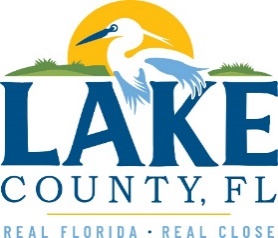 Office of Procurement ServicesP.O. Box 7800 • 315 W. Main St., Suite 441 • Tavares, FL 32778SOLICTATION: Construction of Fire Station 71				06/03/2022Vendors are responsible for the receipt and acknowledgement of all addenda to a solicitation. Confirm acknowledgement by including an electronically completed copy of this addendum with submittal.  Failure to acknowledge each addendum may prevent the submittal from being considered for award.THIS ADDENDUM CHANGES THE DATE FOR RECEIPT OF PROPOSALS TOJUNE 21, 2022 AT 3:00PM (EST).QUESTIONS/RESPONSESSpecification Section 230900 Instrumentation & Controls for HVAC mentions Reliable Controls. Please provide email contact information to the specified controls contractor. Response: Building HVAC control system shall be a stand-alone system that is not connect to any county-wide control system.  Control system is open to any manufacturer that meets the specifications for the project. Specification Section 230593 Testing, Adjusting, & Balancing for HVAC indicates that the T&B testing agency will be a third party.  Who is responsible in hire the T&B Contractor? Response: The General Contractor shall provide the cost and hire the T&B Contractor.The symbol F21(data outlet) is identified on drawings T1.2 & T1.3. There is no F21 detail on drawing T5.1. Please clarify if data outlets on drawings T1.2 & T1.3 are F12 or please provide F21 in reference to the Wall Mounted Volume Control, is there a specific model of attenuator required by the owner?  Response: The detail on sheet T5.1 should read “F21” and not “F12”.  Per the voice-data description on sheet T0.1 – X = F for flush mounting, N = 2 for number of data cables, Y = 1 for number of voice cables.Per Plan E0.3 note 7, do you know what size conduit are needed for the power company and how many will be needed?  Response: Per keyed note #7, prior to bid, contractor shall coordinate conduit size, quantity, and other primary electrical service requirements with electrical utility companyThe last item listed under 6.0-E of the ITB states that “Descriptive Material” is required to submit with our bid. What is this referring to?Response: This is any additional material that the bidder wishes to include to provide any clarification Is the cost of the building permit to be included in our bid?Response: YesIs this project federally funded thereby requiring prevailing wages (Davis Bacon)? Response: NoWill this project be government funded and/or tax exempt? Response: YesWhen will the site be available for a bid walk? Response: As noted at the pre-bid meeting, the site is currently undeveloped. It is highly recommended all interested bidders perform an independent site visitADDITIONAL INFORMATIONPlease note the updated Exhibit M – Performance Bonding.Please note the revised Exhibit N – Electrical Drawings.Please note the added Exhibit Q – Plumbing Requirements.Please note the added Drawing Narrative for Water Heaters., Revised May 3, 2022QUESTIONS TO BE ADDRESSED VIA AN UPCOMING ADDENDUM1. Can you advise if all the signs are to be supplied by the owner?2. Please confirm we are to include the Septic Tank & Drain field in our pricing.3. Please provide specs/details for the proposed concrete generator pad.4. Please confirm the spec for the site lighting poles. Note 9 on Fixture schedule says direct bury concrete poles, other details show direct bury aluminum poles.5. Will SECO allow CTs in the transformer? If not, we will need to include a CT cabinet?6. Electrical Riser Diagram shows a Shunt Trip off the MDP. This ST is not shown on the electrical floor plan. Can you please advise on the desired location?7. Please Clarify with the architect: 1).  Metal Roof panel spec. width, gauge, panel profile, finish. 2).  Proper Code/ Manufacturer approved underlayment is minimum High Temp SBS Modified peel and stick underlayment direct to the minimum 5/8" wood sheathing. (Examples: Polyglass MTS, Owens Corning M&T, Carlisle WHIP 300 HT.)8. How does the county handle supply chain delays?9. Will the county pay deposits to lock in pricing?10. Will the county pay for offsite stored materials?ACKNOWLEDGEMENTFirm Name:  I hereby certify that my electronic signature has the same legal effect as if made under oath; that I am an authorized representative of this vendor and/or empowered to execute this submittal on behalf of the vendor.  Signature of Legal Representative Submitting this Bid:  Date: Print Name: Title: Primary E-mail Address: 